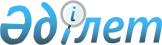 О внесении изменений и дополнений в приказ Председателя Агентства Республики Казахстан по регулированию естественных монополий от 20 февраля 2009 года № 57-ОД "Об утверждении Правил дифференциации энергоснабжающими организациями тарифов на электрическую энергию по зонам суток и (или) в зависимости от объемов ее потребления физическими лицами"Приказ и.о. Председателя Агентства Республики Казахстан по регулированию естественных монополий от 8 февраля 2011 года № 47-ОД. Зарегистрирован в Министерстве юстиции Республики Казахстан 16 марта 2009 года № 6823

      В соответствии с подпунктом 1) статьи 7 Закона Республики Казахстан "Об электроэнергетике", ПРИКАЗЫВАЮ:



      1. Внести в приказ Председателя Агентства Республики Казахстан по регулированию естественных монополий от 20 февраля 2009 года № 57-ОД "Об утверждении Правил дифференциации энергоснабжающими организациями тарифов на электрическую энергию по зонам суток и (или) в зависимости от объемов ее потребления физическими лицами" (зарегистрированный в Реестре государственной регистрации нормативных правовых актов за № 5602, опубликованный в "Юридической газете" от 10 апреля 2009 года № 53 (1650)), следующие изменения и дополнения:



      в Правилах дифференциации энергоснабжающими организациями тарифов на электрическую энергию по зонам суток и (или) в зависимости от объемов ее потребления физическими лицами, утвержденных указанным приказом:



      в пункте 1 слова "(для физических и юридических лиц)", "(для физических лиц)" исключить;



      пункт 3:



      дополнить подпунктом 8-1) следующего содержания:

      "8-1) дифференцированные тарифы на электрическую энергию по зонам суток - различные в зависимости от времени суток тарифы на электрическую энергию, применяемые для потребителей в соответствии с настоящими Правилами;";



      дополнить подпунктом 16) следующего содержания:

      "16) дифференцированные тарифы на электрическую энергию в зависимости от объемов ее потребления - различные в зависимости от объема потребления тарифы на электрическую энергию (двухуровневые или трехуровневые), применяемые для потребителей - физических лиц в соответствии с настоящими Правилами.";



      пункт 4 исключить;



      пункт 10 дополнить частями второй и третьей следующего содержания:

      "Если фактический период между снятиями показаний приборов учета электрической энергии потребителя не равен тридцати календарным дням, размер величин потребления электрической энергии корректируется энергоснабжающей организацией или потребителем с учетом продолжительности фактического периода.

      Недоиспользованное количество электрической энергии в пределах величины потребления электрической энергии не может быть использовано в следующем месяце.";



      дополнить пунктом 10-1 следующего содержания:

      "10-1. Плата за потребляемую электрическую энергию по дифференцированным тарифам по объемам потребления определяется с учетом количества проживающих физических лиц, основанием для определения которого является книга регистрации граждан или справка о количестве проживающих физических лиц, заверенная печатью кооператива собственников квартир.

      В случае отсутствия в населенных пунктах кооперативов собственников квартир и книги регистрации у граждан основанием для определения количества проживающих физических лиц является справка о количестве проживающих физических лиц, выданная акимом района в городе, города районного значения, поселка, аула (села), аульного (сельского) округа.

      Для индивидуальных предпринимателей, адвокатов, частных нотариусов и судебных исполнителей, использующих помещения в целях осуществления своей профессиональной деятельности, к количеству проживающих приравнивается количество собственников или нанимателей этих помещений, основанием для определения которого являются правоустанавливающие документы.";



      в пункте 11:



      после слов "лиц", "суток и" дополнить словом "дифференцированного" соответственно;



      после слова "лицами" дополнить словами "с применением двухуровневых или трехуровневых тарифов";



      пункт 13 изложить в следующей редакции:

      "13. При многоставочном учете энергоснабжающие организации используют трехзонную систему учета, за исключением потребителей - физических лиц, расходующих электрическую энергию на бытовые нужды, для которых используется двухзонная система учета.";



      пункт 16 исключить;



      часть третью пункта 17 изложить в следующей редакции:

      "Wо - суточный объем потребленной электрической энергии, определенный исходя из среднего значения суточных графиков нагрузки режимных дней (декабрь, июнь) в регионе (энергетической системе), кВт.ч;";



      в пункте 18:



      в абзаце первом слова "для соответствующего сезона года" исключить;



      в абзацах четвертом, шестом и восьмом после слова "графика" дополнить словами ", определенный исходя из среднего значения суточных графиков нагрузки режимных дней (декабрь, июнь) в регионе (энергетической системе)" соответственно;



      в абзаце пятом пункта 25 после слова "графика" дополнить словами ", определенный исходя из среднего значения суточных графиков нагрузки режимных дней (декабрь, июнь) в регионе (энергетической системе)";



      заголовок главы 3 дополнить словами "с применением двухуровневых тарифов";



      в пункте 31:



      часть первую исключить;



      после слова "дома" дополнить словами "или техническим паспортом на объект кондоминиума";



      в пункте 32 после слова "лицами" дополнить словами "с применением двухуровневых тарифов";



      пункт 37 исключить;



      дополнить главой 3-1 следующего содержания:

      "3-1. Порядок дифференциации энергоснабжающими организациями тарифов на электрическую энергию в зависимости от объемов ее потребления физическими лицами с применением трехуровневых тарифов

      37-1. Величины потребления электрической энергии, за превышение которых взимается плата по тарифам второго или третьего уровня, устанавливаются уполномоченным органом по согласованию с местным исполнительным органом (акиматом области, города республиканского значения, столицы) отдельно для физических лиц, использующих и не использующих электрические плиты.

      При этом, к физическим лицам, использующим электрические плиты, относятся жители домов, не подлежащих газификации в соответствии со СНИПами, либо если проектом строительства дома или техническим паспортом на объект кондоминиума не предусмотрена его газификация.

      Величина потребления электрической энергии, за превышение которой взимается плата по тарифу второго уровня (далее - V2), определяется с учетом критериев, создающих у потребителей стимулы для энергосбережения и обеспечивающих социальную защиту населения.

      Величина потребления электрической энергии, за превышение которой взимается плата по тарифу третьего уровня (далее - V3), определяется с учетом критериев, создающих стимулы для энергосбережения у потребителей, имеющих наиболее высокое потребление, количество которых не превышает 10-15 % от общего количества потребителей.

      37-2. Тариф первого уровня для физических лиц, использующих электрические плиты (Т1 с э/п), определяется по формуле:      Т1 с э/п = (Tо * Wо с э/п - Т2 * W2 с э/п - Т3 * W3 с э/п)/W1 с э/п, где:  (13)      Т2 - тариф второго уровня, определенный по формуле 15;

      Т3 - тариф третьего уровня, определенный по формуле 16;

      Wо с э/п - фактический объем электрической энергии, потребленной физическими лицами, использующими электрические плиты, за предшествующий календарный год, кВт.ч;

      W1 с э/п - фактический объем электрической энергии, потребленной физическими лицами, использующими электрические плиты, за предшествующий календарный год без превышения V2, кВт.ч.;

      W2 с э/п - фактический объем электрической энергии, потребленной физическими лицами, использующими электрические плиты, за предшествующий календарный год с превышением V2, но в пределах V3, кВт.ч.;

      W3 с э/п - фактический объем электрической энергии, потребленной физическими лицами, использующими электрические плиты, за предшествующий календарный год с превышением V3, кВт.ч.

      37-3. Тариф первого уровня для физических лиц, не использующих электрические плиты (Т1 без э/п), определяется по формуле:       Т1 без э/п = (Tо * Wо без э/п - Т2 * W2 без э/п - Т3 * W3 без э/п)/W1 без э/п, где:  (14)      Wо без э/п - фактический объем электрической энергии, потребленной физическими лицами, не использующими электрические плиты, за предшествующий календарный год, кВт.ч;

      W1 без э/п - фактический объем электрической энергии, потребленной физическими лицами, не использующими электрические плиты, за предшествующий календарный год без превышения V2, кВт.ч.;

      W2 без э/п - фактический объем электрической энергии, потребленной физическими лицами, не использующими электрические плиты, за предшествующий календарный год с превышением V2, но в пределах V3, кВт.ч.;

      W3 без э/п - фактический объем электрической энергии, потребленной физическими лицами, не использующими электрические плиты, за предшествующий календарный год с превышением V3, кВт.ч.

      37-4. При расчете дифференцированных тарифов на электрическую энергию в зависимости от объемов ее потребления физическими лицами с применением трехуровневых тарифов тариф второго уровня (Т2), определяется по формуле:       Т2 = 1,2 * Tо, где:                                (15)      То - отпускной тариф на электрическую энергию.

      37-5. При расчете дифференцированных тарифов на электрическую энергию в зависимости от объемов ее потребления физическими лицами с применением трехуровневых тарифов тариф третьего уровня (Т3), определяется по формуле:      Т3 = 1,5 * Tо, где:                                 (16)      То - отпускной тариф на электрическую энергию.

      37-6. Плата за потребленную электрическую энергию за расчетный месяц (П), определяется по формулам согласно приложению 5 к настоящим Правилам.";



      дополнить приложением 5 в соответствии с приложением к настоящему приказу.



      2. Департаменту по регулированию в сфере электро- и теплоэнергетики Агентства Республики Казахстан по регулированию естественных монополий (Коккозова К.Т.) обеспечить в установленном законодательством порядке государственную регистрацию настоящего приказа в Министерстве юстиции Республики Казахстан.



      3. Департаменту административной работы Агентства Республики Казахстан по регулированию естественных монополий (Сулейменова Р.Е.) после государственной регистрации настоящего приказа в Министерстве юстиции Республики Казахстан:



      1) обеспечить в установленном порядке его опубликование в официальных средствах массовой информации;



      2) довести его до сведения структурных подразделений и территориальных органов Агентства Республики Казахстан по регулированию естественных монополий.



      4. Территориальным департаментам Агентства Республики Казахстан по регулированию естественных монополий обеспечить поэтапный переход на дифференцированные тарифы на электрическую энергию в зависимости от объемов ее потребления физическими лицами с применением трехуровневых тарифов.



      5. Контроль за исполнением настоящего приказа оставляю за собой.



      6. Настоящий приказ вводится в действие по истечении десяти календарных дней после дня его первого официального опубликования.      И.о. Председателя                          А. Шкарупа 

Приложение                             

к приказу и.о. Председателя            

Агентства Республики Казахстан         

по регулированию естественных монополий

от 8 февраля 2011 года № 47-ОД         Приложение 5                           

к Правилам дифференциации              

энергоснабжающими организациями        

тарифов на электрическую энергию       

по зонам суток и (или)                 

в зависимости от объемов ее            

потребления физическими лицами         
					© 2012. РГП на ПХВ «Институт законодательства и правовой информации Республики Казахстан» Министерства юстиции Республики Казахстан
				Объем фактически

потребленной

электрической

энергии за

расчетный месяц по

показаниям прибора

учета в расчете на

одного потребителя:Формула расчета платы за потребленную

электрическую энергию за расчетный месяцне превышает V2

для соответствующих

потребителейП = Т1 * Wфакт, где:Wфакт – фактический объем потребленной

электрической энергии за расчетный месяц по

показаниям прибора учета, кВт.чпревышает V2, но

меньше V3 для

соответствующих

потребителейП = Т1 * n * Wуст1 + Т2*(Wфакт - n * Wуст1), где:n – количество проживающих физических лиц,

Wуст1 – величина потребления электрической

энергии одним физическим лицом, соответствующая

величине первого уровня, кВт.чпревышает V3 для

соответствующих

потребителейП = Т1 * n * Wуст1 + Т2 * n * (Wуст2 - Wуст1) + Т3 *

(Wфакт - n * Wуст2), где:Wуст2 – величина потребления электрической

энергии одним физическим лицом, соответствующая

величине второго уровня, кВт.ч